Build a Wall   10 min        1 participant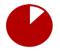 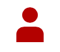 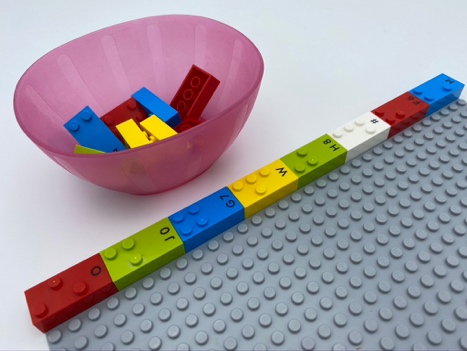 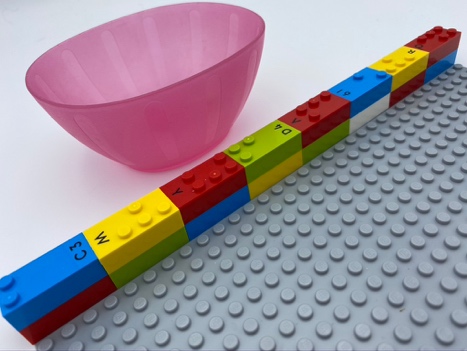 Let’s playComplete the wall by adding one brick on top of each brick, building your wall higher from left to right.Go for a free play session! How to prepare1 base plate16 bricks 1 bowlMake a horizontal line with 8 horizontal bricks, beginning in the top left corner, as foundation for the wall.Place the other 8 bricks in the bowl.Facilitation tipsExplain the wall must be straight, with all the bricks in the same direction. Suggest tactile exploration along the wall to ensure proper alignment.Possible variationsChange the height and/or length of the wall.Pre-construct a model of a wall on the base plate.Use a timer.Peer play: “Who is going to make the tallest? Who wants to build with me?”.Children will develop these holistic skillsPHYSICAL - Use and produce representations of location                      Coordinate several motor skills in one activityCREATIVE – Adapt a project according to constraints and audienceCOGNITIVE - Recognize spatial relationshipsDid you knowGetting into the habit of going from left to right and from top to bottom, helps to acquire the reading and writing direction.When children are engaged, they bring themselves into a learning activity, often by thinking of ways to enrich the experience and take the activity even further.Learning through play incorporates free or voluntary play, guided play, construction play, collaborative play, learning through games, physical play, and digital play, among others. 